My Cookbook2019Mrs. Augusta MauriceCopyright © 2019 Name of OrganizationLorem Ipsum is simply dummy text of the printing and typesetting industry. Lorem Ipsum has been the industry's standard dummy text ever since the 1500s, when an unknown printer took a galley of type and scrambled it to make a type specimen book. It has survived not only five centuries.DisclaimerLorem Ipsum is simply dummy text of the printing and typesetting industry. Lorem Ipsum has been the industry's standard dummy text ever since the 1500s, when an unknown printer took a galley of type and scrambled it to make a type specimen book. It has survived not only five centuries, but also the leap into electronic typesetting, remaining essentially unchanged.It was popularised in the 1960s with the release of Letraset sheets containing Lorem Ipsum passages, and more recently with desktop publishing software like Aldus PageMaker including versions of Lorem Ipsum.Printed by Company NamePrinted in the United States of AmericaAvailable from Website and other retail outletsFirst Printing Edition, 2019ISBN 0-0000000-0-0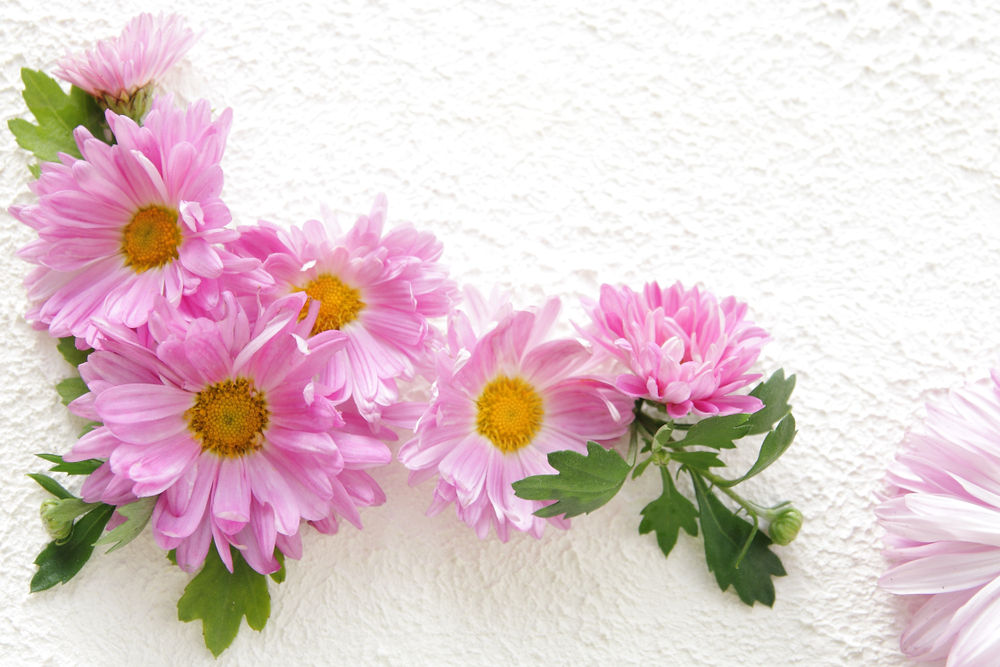 IntroductionOn the Insert tab, the galleries include items that are designed to coordinate with the overall look of your document. You can use these galleries to insert tables, headers, footers, lists, cover pages, and other document building blocks. When you create pictures, charts, or diagrams, they also coordinate with your current document look.On the Insert tab, the galleries include items that are designed to coordinate with the overall look of your document. You can use these galleries to insert tables, headers, footers, lists, cover pages, and other document building blocks. When you create pictures, charts, or diagrams, they also coordinate with your current document look.On the Insert tab, the galleries include items that are designed to coordinate with the overall look of your document. You can use these galleries to insert tables, headers, footers, lists, cover pages, and other document building blocks. When you create pictures, charts, or diagrams, they also coordinate with your current document look.DedicationOn the Insert tab, the galleries include items that are designed to coordinate with the overall look of your document. You can use these galleries to insert tables, headers, footers, lists, cover pages, and other document building blocks.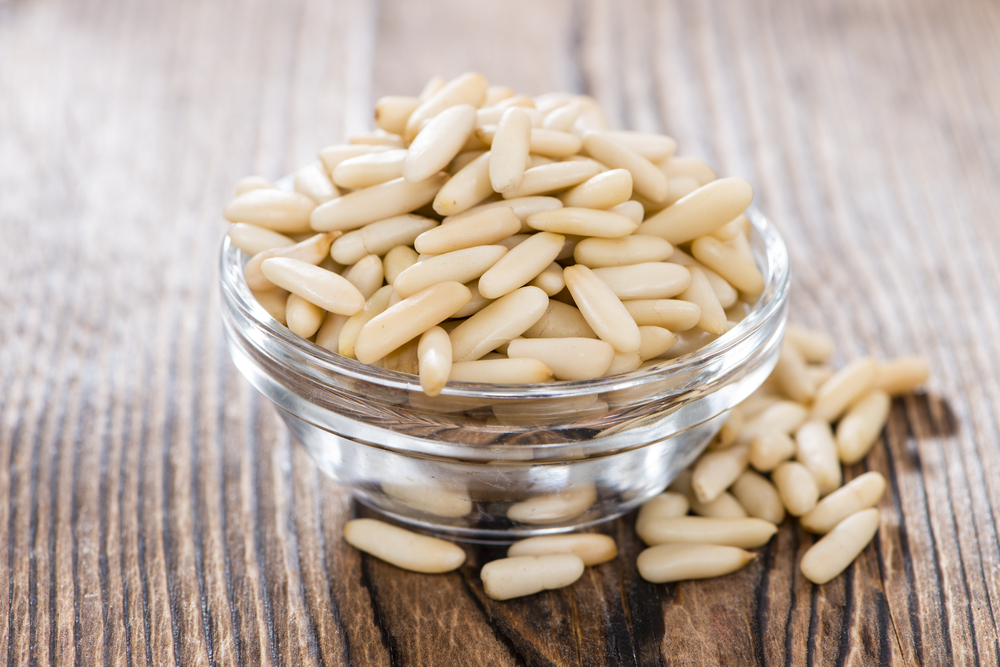 My Cookbook 2019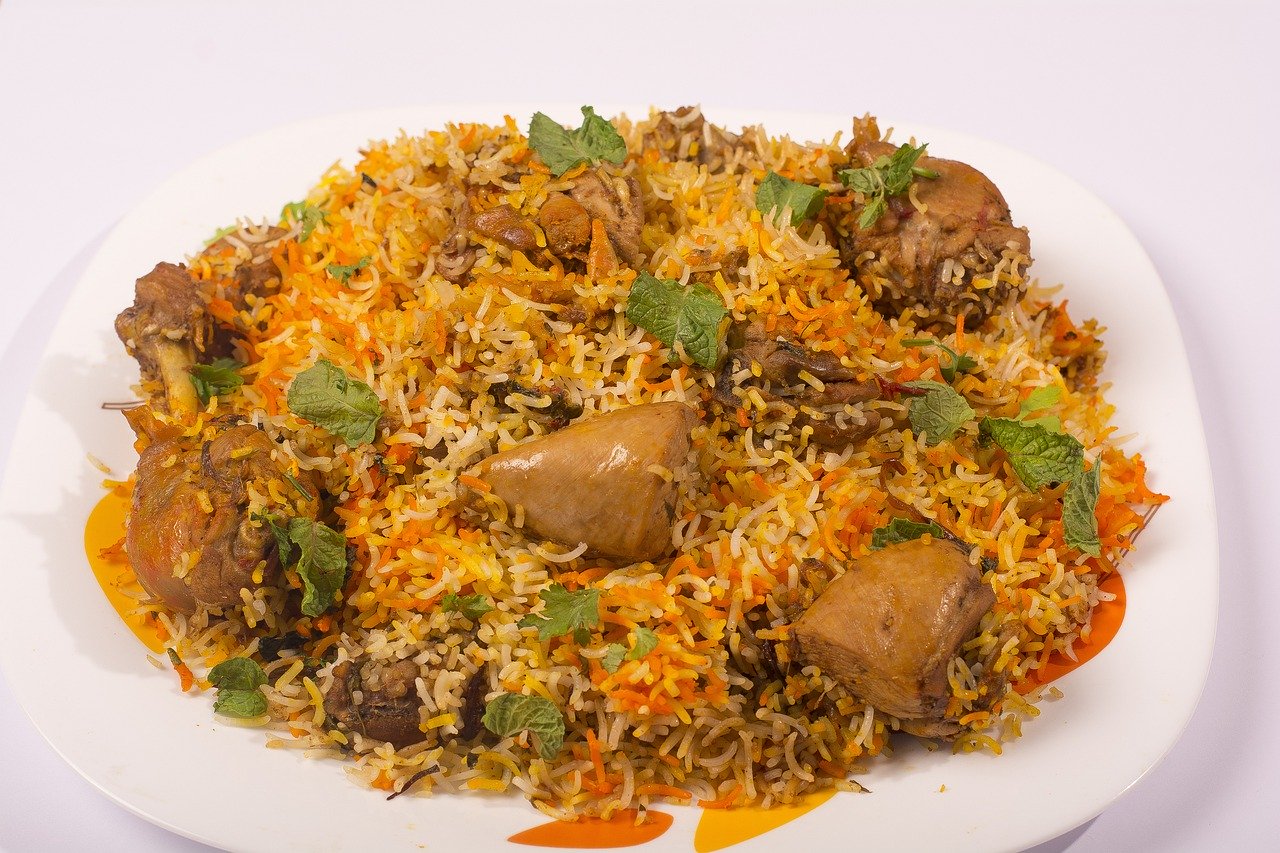 On the Insert tab, the galleries include items that are designed to coordinate with the overall look of your document. You can use these galleries to insert tables, headers, footers, lists, cover pages, and other document building blocks.On the Insert tab, the galleries include items that are designed to coordinate with the overall look of your document. You can use these galleries to insert tables, headers, footers, lists, cover pages, and other document building blocks.On the Insert tab, the galleries include items that are designed to coordinate with the overall look of your document. You can use these galleries to insert tables, headers, footers, lists, cover pages, and other document building blocks.On the Insert tab, the galleries include items that are designed to coordinate with the overall look of your document. You can use these galleries to insert tables, headers, footers, lists, cover pages, and other document building blocks.ContentsIntroduction	4My Cookbook 2019	6Spicy Biryani	7Canned Tuna	8White Pasta	9Corn Soup	10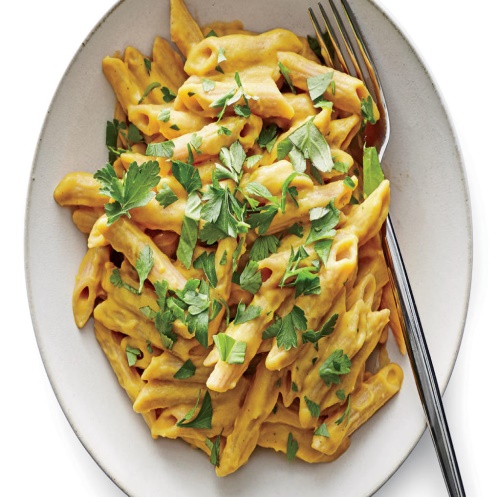 A delight of Subcontinent…Spicy BiryaniServings: 04Preparation time: 60 minutesCook time: 40 minutesIngredientsDirectionsOn the Insert tab, the galleries include itemsDesigned to coordinate with the overall look of your documentOn the Insert tab, the galleries include itemsDesigned to coordinate with the overall…On the Insert tab, the galleries include items that are designed to coordinate with the overall look of your document.You can use these galleries to insert tables, headers, footers, lists, cover pages, and other document building blocks.On the Insert tab, the galleries include items that are designed to coordinate with the overall look of your document.On the Insert tab, the galleries include items that are designed to coordinate with the overall look of your document.Amazingly the bestCanned TunaServings: 04Preparation time: 60 minutesCook time: 40 minutesIngredientsDirectionsOn the Insert tab, the galleries include itemsDesigned to coordinate with the overall look of your documentOn the Insert tab, the galleries include itemsDesigned to coordinate with the overall…On the Insert tab, the galleries include items that are designed to coordinate with the overall look of your document.You can use these galleries to insert tables, headers, footers, lists, cover pages, and other document building blocks.On the Insert tab, the galleries include items that are designed to coordinate with the overall look of your document.On the Insert tab, the galleries include items that are designed to coordinate with the overall look of your document.Low cost & high taste...White PastaServings: 04Preparation time: 60 minutesCook time: 40 minutesIngredientsDirectionsOn the Insert tab, the galleries include itemsDesigned to coordinate with the overall look of your documentOn the Insert tab, the galleries include itemsDesigned to coordinate with the overall…On the Insert tab, the galleries include items that are designed to coordinate with the overall look of your document.You can use these galleries to insert tables, headers, footers, lists, cover pages, and other document building blocks.On the Insert tab, the galleries include items that are designed to coordinate with the overall look of your document.On the Insert tab, the galleries include items that are designed to coordinate with the overall look of your document.Tastiest & healthiest…Corn SoupServings: 04Preparation time: 60 minutesCook time: 40 minutesIngredientsDirectionsOn the Insert tab, the galleries include itemsDesigned to coordinate with the overall look of your documentOn the Insert tab, the galleries include itemsDesigned to coordinate with the overall…On the Insert tab, the galleries include items that are designed to coordinate with the overall look of your document.You can use these galleries to insert tables, headers, footers, lists, cover pages, and other document building blocks.On the Insert tab, the galleries include items that are designed to coordinate with the overall look of your document.On the Insert tab, the galleries include items that are designed to coordinate with the overall look of your document.